ARIC818006 - REGISTRO PROTOCOLLO - 0001556 - 03/05/2017 - C25 - Libri di Testo - U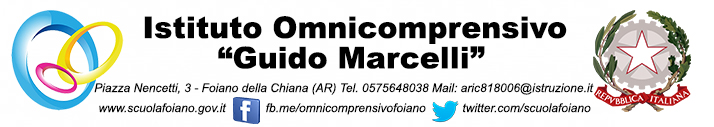 Oggetto: Nuove adozioni libri di testo a.s. 2017-18Si comunica che dal 10 al 15 maggio presso la segreteria didattica sarà possibile prendere visione dei volumi dei libri di testo di nuova adozione.  Si fa presente che gli elenchi completi dei libri di testo per l’a.s. 2017/18 saranno disponibili a partire dalla metà di giugno. DIRIGENTE SCOLASTICO									                     Anna Bernardini(firma autografa sostituita da indicazione a mezzo stampa, ai sensi dell’art. 3, co.2D Lgs 39/93)